

Universidade de São Paulo                                       
Faculdade de Odontologia de Ribeirão Preto
Departamento de Odontologia Restauradora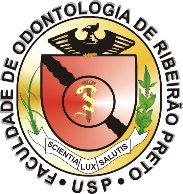 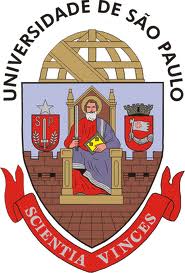 DISCIPLINA NOVAS TECNOLOGIAS VOLTADAS À DENTÍSTICAOBJETIVO: exercitar o aluno nas atividades relacionadas ao atendimento de pacientes com necessidades de tratamento odontológicos.
        CARGA HORÁRIA: 75h
CORPO DOCENTE: REGINA GUENKA PALMA DIBB
ALINE EVANGELISTA SOUZA GABRIEL                                  SILMARA APARECIDA MILORI CORONACOLABORADORA: JULIANA JENDIROBA FARAONI
MONITORES: SHELYN AKARI YAMAKAMi
                          LAÍS LOPES MACHADO DE MATOS                                              SISTEMA DE AVALIAÇÃO – TEORIASerão disponibilizadas algumas aulas teóricas e leitura adicional para complementação do assunto. Como avaliação os alunos terão que fazer um trabalho manuscrito (a mão) e escaneado para serem postados no MOODLE. O tema estará disponível no sistema a partir do dia 2/10.                                                   SISTEMA DE AVALIAÇÃO – ATIVIDADES CLÍNICASAs aulas clínicas serão realizadas no período da manhã de segunda feira das 8 às 12 horas, com total de 16 clínicas, das quais 11 são de presença mínima obrigatória. A avaliação será estabelecida mediante análise do desempenho na disciplina, considerando os critérios estabelecidos pelos professores:assiduidade, pontualidade, interesse e respeito aos pacientes; preenchimento do prontuário clínico; conhecimento teórico no planejamento, execução dos procedimentos;
realizar as atividades clínicas presentes no sistema moodle no prazo correto;     - Sistema moodle: o aluno deverá anexar ao sistema moodle 1 relatorio conforme exemplo no período de 2 a 6/10 (relatório parcial)  e no período de 20 a 24 de novembro. Nos relatórios tem que ter as fotos dos procedimentos clínicos realizados a cada dia de clínica (começo, meio e fim do tratamento); 2. Foto do prontuário do paciente, dos termos de consentimento e da ficha SUS devidamente preenchidos e assinados; 3. Foto do plano de tratamento também com a assinatura do docente responsável.        Essas fotos deverão ser postadas no sistema “moodle” da USP na disciplina de NOVAS TECNOLOGIAS VOLTADAS À DENTÍSTICA (2017). Os alunos que não postarem os relatórios até a data limite ficará com ZERO na avaliação daquele periodo. Caso o paciente falte deverá ser anexada apenas à foto da ficha SUS preenchida com o código de falta de paciente e assinada pelo professor.                                                                            PARA AS ATIVIDADES CLÍNICASPara o exercício de todas as atividades clínicas, será exigido uniforme, uma apresentação física adequada:Roupa branca constituída de calça comprida e camisa/camiseta/blusa brancas, meias e sapatos fechados (não será permitido o uso de sapatilhas que expõe o peito do pé), cinto, agasalhos brancos e jaleco branco longo de mangas compridas; Avental branco descartável; óculos de proteção; gorros descartáveis; luvas; máscaras descartáveis;Preparar o equipamento com as barreiras de proteção; organizar as bandejas e mesa de trabalho; preparar todos os materiais; e preencher as fichas do paciente e colher a assinatura do orientador.